Hà Nội hưởng ứng Tháng hành động về an toàn vệ sinh lao động trong ngành nông nghiệpPL&XH06/03/20 07:39 GMT+71 đăng lại320 liên quanGốcSở NN&PTNT Hà Nội đã ban hành Công văn số 563/SNN-VP yêu cầu các đơn vị trực thuộc thực hiện kế hoạch Tháng hành động về an toàn vệ sinh lao động (VSLĐ) của thành phố năm 2020.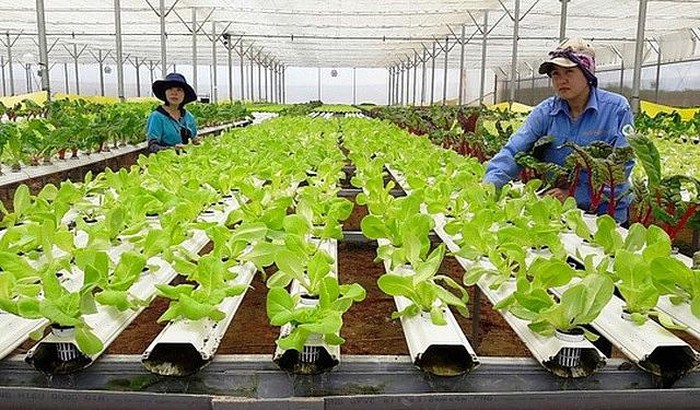 Ảnh minh họaTheo đó, thực hiện Kế hoạch số 43/KH-UBND, ngày 25-02-2020, của UBND thành phố Hà Nội về việc tổ chức Tháng hành động về an toàn VSLĐ của thành phố năm 2020, các đơn vị thuộc Sở NN&PTNT sẽ đẩy mạnh thông tin, tuyên truyền Luật An toàn, VSLĐ, Chỉ thị số 29-CT/TW ngày 18-9-2013 của Ban Bí thư về đẩy mạnh công tác an toàn VSLĐ trong thời kỳ công nghiệp hóa, hiện đại hóa và hội nhập quốc tế; mục đích, ý nghĩa và tầm quan trọng của Tháng hành động về an toàn VSLĐ đến người lao động tại các đơn vị, cơ sở sản xuất thuộc quyền quản lý.Cùng với đó, các đơn vị trực thuộc Sở tiến hành rà soát, bổ sung các nội quy, quy trình đảm bảo an toàn VSLĐ và các biện pháp phòng, chống cháy nổ tại cơ quan, đơn vị đảm bảo an toàn tuyệt đối không để xảy ra các sự cố mất an toàn lao động và cháy, nổ. Không ngừng cải thiện điều kiện làm việc, môi trường làm việc cho người lao động nhằm hạn chế, phòng ngừa tai nạn lao động và bệnh nghề nghiệp.Các đơn vị thuộc Sở NN&PTNT cũng sẽ thực hiện đầy đủ các chế độ, chính sách cho người lao động đặc biệt các chế độ, chính sách liên quan công tác an toàn VSLĐ. Thực hiện tốt công tác tự kiểm tra về an toàn VSLĐ, phòng chống cháy nổ tại đơn vị để kịp thời phát hiện và ngăn chặn những nguy cơ gây mất an toàn lao động và cháy nổ có thể xảy ra. Thực hiện tốt chức năng quản lý nhà nước và tham gia các đoàn thanh tra, kiểm tra liên ngành của thành phố về công tác an toàn VSLĐ, phòng chống cháy khi có yêu cầu...